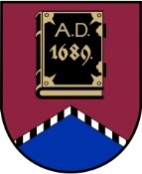 ALŪKSNES NOVADA PAŠVALDĪBAS DOMESOCIĀLĀ, IZGLĪTĪBAS UN KULTŪRASKOMITEJADĀRZA IELĀ 11, ALŪKSNĒ, ALŪKSNES NOVADĀ, LV – 4301, TĀLRUNIS 64381496, E-PASTS: dome@aluksne.lvAlūksnēSĒDES PROTOKOLS2023. gada 11. maijā								       	Nr. 6Atklāta sēde sasaukta un sākta plkst.10.00, Dārza ielā 11, Alūksnē, Alūksnes novadā zālē 1.stāvā, sēde slēgta plkst.11.10Sēdi vada Sociālās, izglītības un kultūras komitejas priekšsēdētāja Līga LANGRATESēdi protokolē Alūksnes novada pašvaldības Centrālās administrācijas domes sekretāre Everita BALANDESēdei tiek veikts audioierakstsSēdē piedalās komitejas locekļi:Dzintars ADLERSArturs DUKULISAivars FOMINSArtūrs GRĪNBERGSMaruta KAULIŅA					Līga LANGRATEIlze LĪVIŅAJānis SADOVŅIKOVSSēdē piedalās interesenti:Viktorija AVOTA, Ingus BERKULIS, Kristīne LĀCE, Baiba LIETAPURE, Uldis LĪKOPS, Monta MELZOBA, Iveta OZOLIŅA, Ilze POSTA, Ingrīda SNIEDZE, Druvis TOMSONS, Reinis VĀRTUKAPTEINIS, Modrīte VOSKA	L.LANGRATE	atklāj komitejas sēdi (pielikumā izsludinātā sēdes darba kārtība uz 1 lapas) un informē, ka sēdē piedalās visi komitejas locekļi.  Informē, ka saņemts Dz.ADLERA priekšlikums – izslēgt darba kārtības 3.punktu “Par Alūksnes pirmsskolas izglītības iestādes “Sprīdītis” attīstības plānu”.Dz.ADLERS	paskaidro ka vēlētos, lai plānu pirms izskatīšanas komitejā, izskata speciālisti un izpilddirektors. A.DUKULIS	jautā, vai izpilddirektors nav zinošs par šo jautājumu.I.BERKULIS	atbild, ka nav.Dz.ADLERS	paskaidro, ka virzīja šo jautājumu uz komiteju tajā neiedziļinoties.A.DUKULIS	jautā, vai jautājums ir saistīts ar konkrētu termiņu, kādā tas jāizskata.M.VOSKA	atbild, ka nē.L.LANGRATE	uzskata, ka tā ir iejaukšanās iestādes neatkarīgā darbībā. Informē, ka uzticas iestādes vadītājam un padomei, kas ir strādājuši pie attīstības dokumenta. Aicina neatbalstīt Dz.ADLERA priekšlikumu. Notiek diskusija, kurā piedalās M.KAULIŅA, L.LANGRATE, Dz.ADLERS, A.DUKULIS, I.BERKULIS.L.LANGRATE	aicina vienoties par kopēju laiku, kad var pārskatīt attīstības plānu. Aicina uzsākt balsošanu par priekšlikumu.Sociālās, izglītības un kultūras komitejas locekļi, atklāti balsojot, “par” – 5 (Dz.ADLERS, A.FOMINS, M.KAULIŅA, I.LĪVIŅA, J.SADOVŅIKOVS), “pret” – 1 (L.LANGRATE),  “atturas” – 2 (A.DUKULIS,  A.GRĪNBERGS), nolemj:Atbalstīt priekšlikumu.	Precizētā darba kārtība:Biedrības “Latvijas Sarkanais Krusts” ziņojums par pakalpojumu “Aprūpe mājās”. Par grozījumiem Alūksnes novada pašvaldības domes 25.08.2022. lēmumā Nr. 319 “Par projektu “Iedvesmas bibliotēka””.Informācija par Daudzfunkcionālo sociālo pakalpojumu centru.Biedrības “Latvijas Sarkanais Krusts” ziņojums par pakalpojumu “Aprūpe mājās”U.LĪKOPS	informē, ka pirms pusgada ir sākuši sniegt pakalpojumu “Aprūpe mājās” Alūksnes novada iedzīvotājiem. Norāda, ka sarunas par šo procesu bija garas.  Paskaidro, ka sarunās tika runāts par 56 cilvēkiem, kam šāds pakalpojums ir nepieciešams. Informē, ka tika iegādāta tehnika, bet beigās izrādījās, ka ir trīs cilvēki, kam nepieciešams šāds pakalpojums no pašvaldības puses. Norāda, ka šiem trīs cilvēkiem pakalpojuma apjoms ir 40 stundas mēnesī. Informē, ka pat pakalpojuma pašizmaksas ar to nevar nosegt. Norāda, ka ir vēl 36 cilvēki, kas paši maksā par pakalpojuma saņemšanu. Norāda, ka kopējais pakalpojuma saņēmēju skaits ir par mazu, jo biznesa plāns bija rēķināts uz 56 cilvēkiem un vairāk. Informē, ka šī pakalpojuma sniegšana šobrīd ir stipri neizdevīga, bet norāda, ka nedomā par pakalpojuma pārtraukšanu, kā arī  tas tiks nodrošināts kvalitatīvs un atbilstoši Ministru kabineta noteikumiem. Informē, ka ir bijušas sarunas ar pašvaldību arī par citiem pakalpojumiem – dienas aprūpes centru un pansionātu. Norāda, ka ir gatavi turpināt šīs sarunas, bet bažas rada apjomi. Uzskata, ka pašvaldībai pakalpojuma “Aprūpe mājās” nodošana biedrībai ir ekonomiski izdevīga, jo pašvaldībai, sniedzot šo pakalpojumu, cena par vienu stundu bija 50 EUR, un pašvaldība šo pakalpojumu apmaksāja 50 cilvēkiem, bet tagad pašvaldība šo pakalpojumu apmaksā tikai 3 cilvēkiem un mēneša maksājums sastāda no 250 EUR līdz 350 EUR. L.LANGRATE izsaka pateicību biedrībai “Latvijas Sarkanais Krusts”, ka rudenī uzsāka šo darbu. Norāda, ka no cilvēkiem, kas saņem šo pakalpojumu, ir labas atsauksmes. Jautā, cik potenciāli būtu cilvēku, kam šāds pakalpojumus būtu nepieciešams.I.POSTA	informē, ka ir nepieciešams izstrādāt modeli, kāds būtu atbalsta mehānisms visām personām, kam ir  trūcīgā un maznodrošinātā statuss. Paskaidro, ka šobrīd atbalsta maksājums ir tikai trūcīgām un maznodrošinātām personām, kurām nav apgādnieku. Norāda, ka personas, kam ir apgādnieki, nevēlas, lai apgādnieki maksā, bet tas nenozīmē, ka viņiem šis pakalpojums nav nepieciešams. Informē, ka Sociālo lietu pārvalde sniegs priekšlikumus atbalsta mehānismam.A.DUKULIS	jautā, kas mainījās, ka iepriekš pakalpojums tika apmaksāts 56 cilvēkiem, bet tagad 3.I.POSTA	atbild, ka tika grozīti saistošie noteikumi.A.DUKULIS	uzskata, ka pašvaldība ir maldinājusi biedrību ar iepriekš sniegtajiem datiem.Notiek diskusija.Dz.ADLERS	uzskata, ka lēmums par pakalpojuma nodošanu biedrība bija pareizs. Informē, ka pašvaldība vēlas šo sadarbību turpināt un uzskata, ka nākotnē ir jānonāk pie kopsaucēja, lai abas puses būtu apmierinātas un biedrībai nebūtu zaudējumu. Deputāti pieņem informāciju zināšanai.Par grozījumiem Alūksnes novada pašvaldības domes 25.08.2022. lēmumā Nr. 319 “Par projektu “Iedvesmas bibliotēka””Ziņo: I.OZOLIŅA (pielikumā lēmuma projekta kopija uz 1 lapas un Latvijas Nacionālās bibliotēkas Atbalsta biedrības iesnieguma kopija ar pielikumiem uz 7 lapām).A.DUKULIS	interesējas par  finansējumu.I.OZOLIŅA	informē, ka bibliotēkas budžetā nesaskata šo finansējumu.I.BERKULIS	paskaidro, ka līdzekļi tiks paredzēti no pašvaldības budžeta sadaļas “Līdzfinansējums projektiem”.Sociālās, izglītības un kultūras komitejas locekļi, atklāti balsojot, “par” – 8 (Dz.ADLERS, A.DUKULIS, A.FOMINS, A.GRĪNBERGS, M.KAULIŅA, L.LANGRATE, I.LĪVIŅA, J.SADOVŅIKOVS), “pret” – nav, “atturas” – nav, nolemj:Atbalstīt un virzīt sagatavoto lēmuma projektu izskatīšanai Finanšu komitejā.Informācija par Daudzfunkcionālo sociālo pakalpojumu centruK.LĀCE iepazīstina ar prezentāciju par daudzfunkcionālo sociālo pakalpojumu centru (pielikumā uz 10 lapām).L.LANGRATE	jautā, vai tiek domāts par vēl kādu papildus pakalpojumu, rīcību vai aktivitāti saistībā ar dienas centru.I.POSTA	informē, ka pēc projekta beigām varētu piesaistīt papildu klientus. A.DUKULIS	jautā, vai pastāv iespēja, ka Labklājības ministrija turpina finansēt šo projektu.I.POSTA	norāda, ka finansējums varētu būt rehabilitācijas pakalpojumiem un nodarbībām. Informē, ka projekts beidzas 31.oktobrī, bet norāda, ka tas var beigties arī ātrāk, ja beigsies finansējums. Uzskata, ka lēmums par pakalpojuma sniegšanas tālāko virzību ir jāpieņem jūnijā. K.LĀCE	informē, ka šobrīd kā izdevīgāko variantu saskata, ka pakalpojumu turpina sniegt Sociālo lietu pārvalde. Uzskata, ka pēc pusgada vai gada, kad projekts būs beidzies, būs jāveic atkārtota cenu izpēte.I.BERKULIS	informē, ka arī citas pašvaldības, kas ir iesaistījušās šajā projektā, saprot, ka tas atstās iespaidu uz budžetu. Piekrīt, ka jūnijā ir jāpieņem lēmums par tālāko rīcību. Informē, ka ir pašvaldības, kas, uzsākot šo projektu, nodeva tā realizāciju ārpakalpojumam. Brīdina, ka gada otrajā pusē pašvaldībai būs jāmeklē līdzekļi, lai šo projektu turpinātu šogad un turpmākos piecus gadus. Deputāti pieņem informāciju zināšanai.Sēdes ziņojumi, priekšlikumi, komentāri, diskusijas atspoguļoti sēdes audio ierakstā.Sēdi slēdz plkst. 11.10Sēdes protokola parakstīšanas datums skatāms elektroniskā paraksta laika zīmogāSēdi vadīja								                  L.LANGRATESēdi protokolēja							                    E.BALANDEDOKUMENTS PARAKSTĪTS AR DROŠU ELEKTRONISKO PARAKSTU UN SATUR LAIKA ZĪMOGU